ODGOJNO – OBRAZOVNO PODRUČJE: SKRB O SEBIZADATAK: POGLEDAJTE SLIČICE, RECITE ŠTO JE NA NJIMA I KADA IH OBUVAMO! OBOJITE SLIČICE!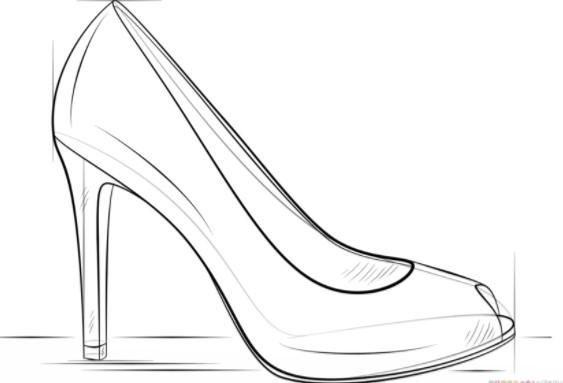 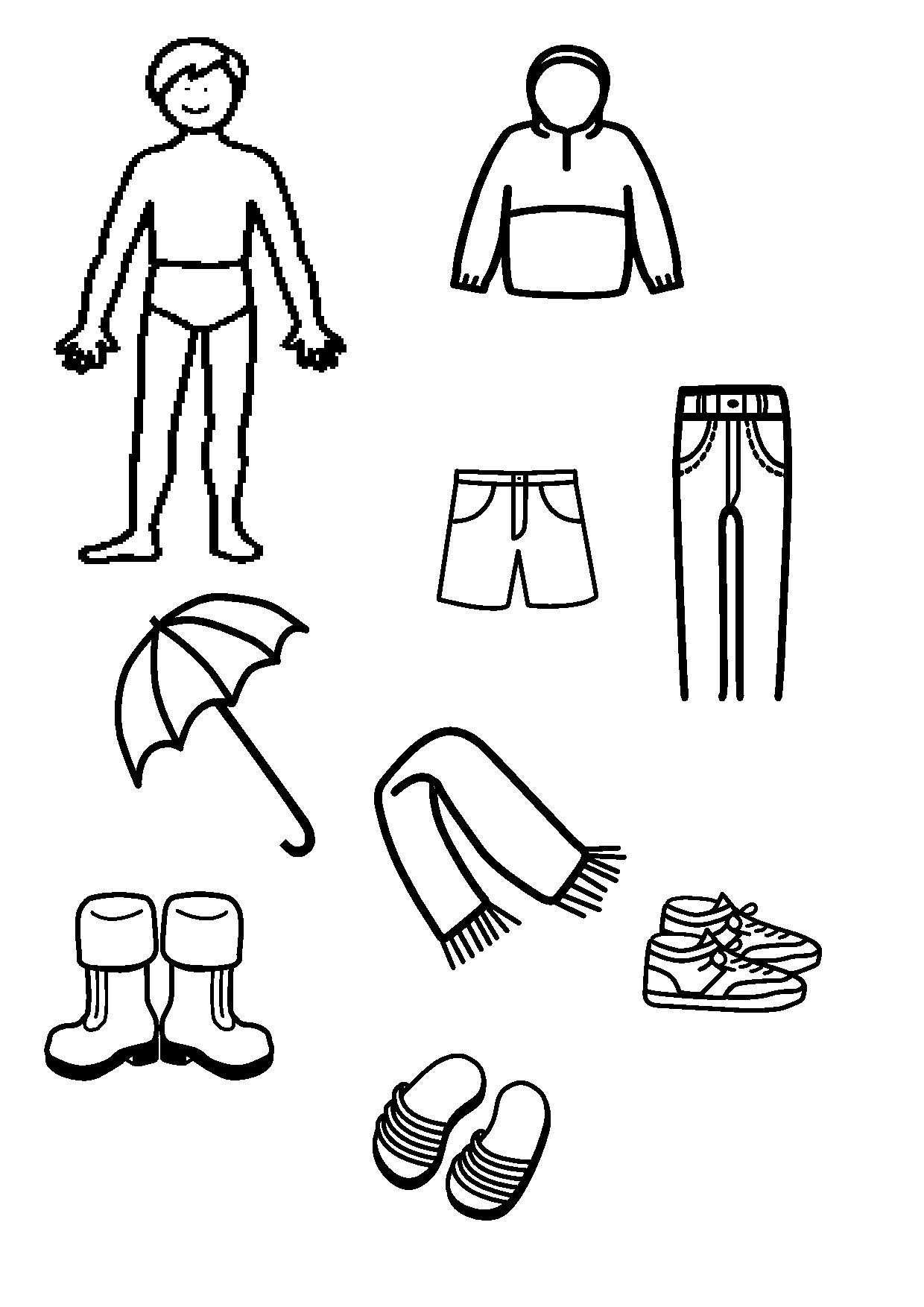 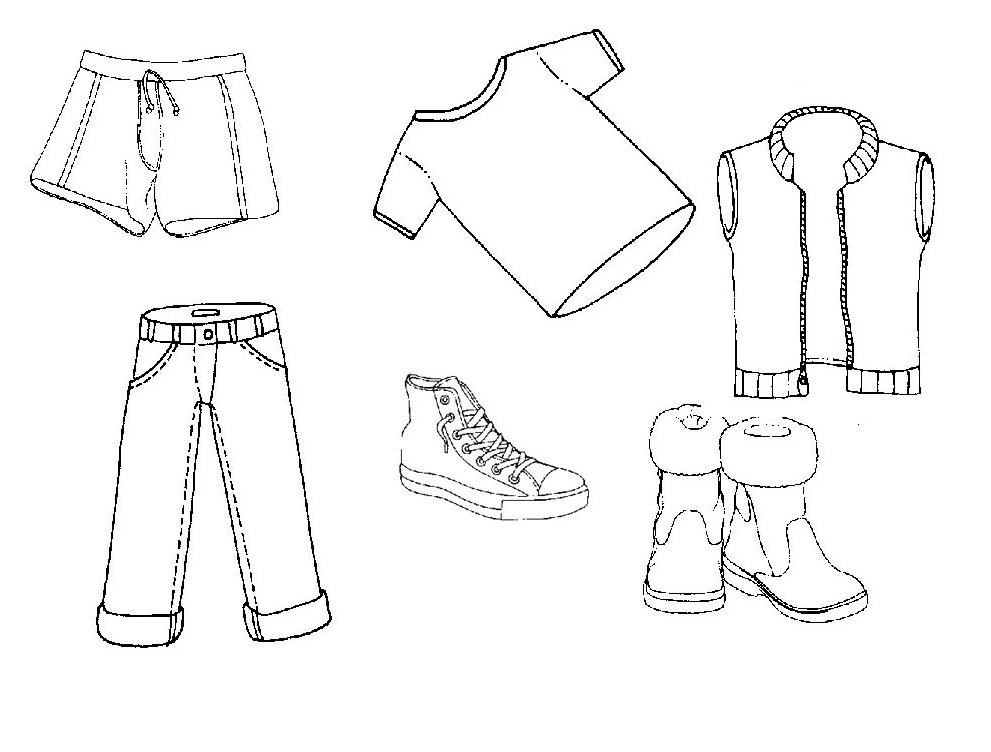 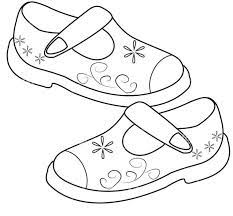 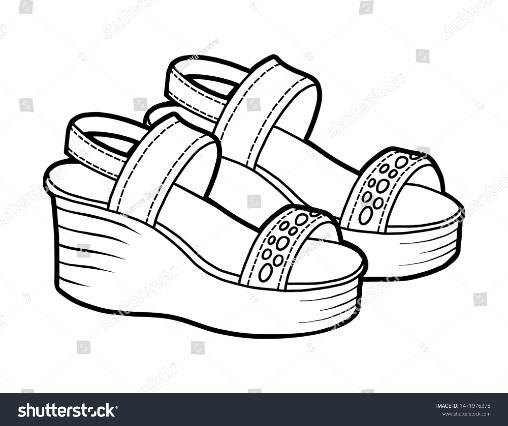 